L’importance d’être accepté« Acceptance »Réflexion sommative (DOC)Nom :_________________________________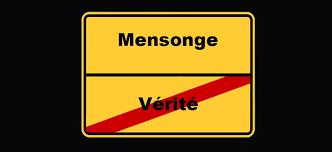 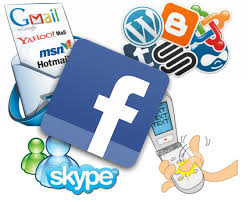 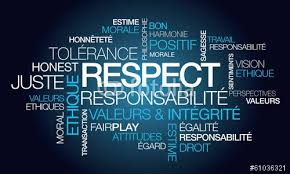 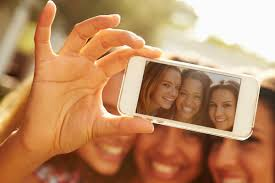 Mme LagrandeurÉcole secondaire du Sacré-CœurPROJET SOMMATIF«ACCEPTANCE»Le but de ce projet est de faire réaliser les ados le niveau de stress rattaché aux études.  Ce travail soulèvera les aspects du respect, de la jalousie et des mesures prises pour se faire accepter par nos pairs.   Par la fin du projet, peut-être les ados et les adultes réaliseront le comportement réel des jeunes d’aujourd’hui et les défis à qui ils font face pour ensuite trouver des solutions pour améliorer leurs défis. TÂCHE À FAIRE :VISIONNE LE FILM.  Ce film a des sous-titres en français.RÉPONDS AUX QUESTIONS DE LA SECTION A.RÉPONDS AUX QUESTIONS DE LA SECTION B.RÉPONDS AUX QUESTIONS DE LA SECTION C : RÉFLEXION PERSONNELLE.UTILISE DES PREUVES DU FILM, LES NOTES DU COURS AINSI QUE TON VÉCU.FORMAT : TAPÉ, STYLE TÉLÉGRAPHIQUE OU PARAGRAPHE MAIS ASSURE-TOI DE PROUVER TON POINT ET DONNE TON OPINION.SYNOPSIS DU FILM:L'ACCEPTATION raconte la vraie histoire d'un étudiant de l'Inde qui fait ses études dans une école internationale prestigieuse en Asie qui ment à propos d’aller à Harvard. C'est une histoire de faire face à l'échec, la jalousie parmi des amis et la course stressante de faire demande et être accepté au collège/université.SECTION A :RÉPONDS AUX QUESTIONS A ET B.Au début du film, il y a deux jeunes hommes qui appliquent pour diverses universités.  Un jeune croit que tu dois divulguer aux universités les qualités personnelles, les succès académiques ou les informations qu’elles vont vouloir entendre.  Tandis que l’autre jeune gars veut seulement donner ses passions, ses intérêts; ce qu’il aime faire. Les deux offrent des points de vue différents.  Donne les raisons et les résultats possibles de ces deux scénarios.  Utilise des faits du film ainsi que tes propres idées, de ton vécu.  Quel point de vue supportes-tu ?  Pourquoi?Détermine une hypothèse pour les actions de chacun de ces deux gars… Pourquoi agissent-ils de cette façon?  (tempérament, identité, personnalité, famille, estime de soi, statut, style d’attachement, etc.)Que pourrait-il gagner en faisant ceci ou quels gains pourrait-il recevoir ?SECTION B :Voici quelques questions de réflexion et de discussion.  Réponds à toutes les questions suivantes.Par la suite, Rohan écrit sur son mur de Facebook qu’il a rentré à Harvard.  Pourquoi mentit-il?  Quelles conséquences pourraient se produire de sa décision à court et à long terme.  Développe cette idée en tirant des faits du film ainsi que tes expériences personnelles. Un groupe d’étudiants décide d’aller à un party au lieu d’étudier.  Pourquoi certains d’entre eux ne semblent pas inquiets de leurs études tandis que les autres se doutent?  Utilise des faits du film ainsi que tes propres idées, de ton vécu.  Quelle décision aurais-tu fait et pourquoi?Peux-tu expliquer pourquoi tellement de jeunes  indiquent toujours leur statut sur Facebook, Twitter, Instagram ou autre…. ?  Mais avant l’internet et WIFI, il n’y avait pas de «statut».  Donc, qu’est-ce que les jeunes faisaient pour partager leurs nouvelles?  Et avec qui partageaient-ils leur vie?  En réalité, qui a vraiment besoin de savoir les «choses» importantes dans ta vie?  Pourquoi?  (développement de la personnalité et de l’identité de soi, socialisation, style d’attachement)Crois-tu que le professeur avait raison d’être déçu en Rohan?  Comment aurais-tu réagi comme son professeur? Son parent?  Explique en utilisant des exemples du film et ta vie personnelle.Le mot «respect» est utilisé beaucoup dans ce film.  Penses-tu que le respect est important rarement, parfois, toujours, seulement dans certains cas?  Pourquoi?SECTION C :Réflexion personnelle Crois-tu que la société (école, parent, amis, individu, etc) :i) s’améliorera quant au stress vécu des ados face aux études et les attentes de la société?  Justifie en utilisant ton propre vécu et le film. ii) fasse assez pour aider et enseigner aux ados des stratégies pour faire face aux problèmes qu’ils rencontrent?  Justifie en utilisant ton propre vécu et le film.Modifié par Mme LagrandeurTâches à faire et à remettre:Date d’échéanceVISIONNEMENTSECTION A : SITUATION INITIALESECTION B : DISCUSSION DU FILMSECTION C : RÉFLEXION PERSONNELLE